Учреждение образования «Гомельский государственный областной Дворец творчества детей и молодежи»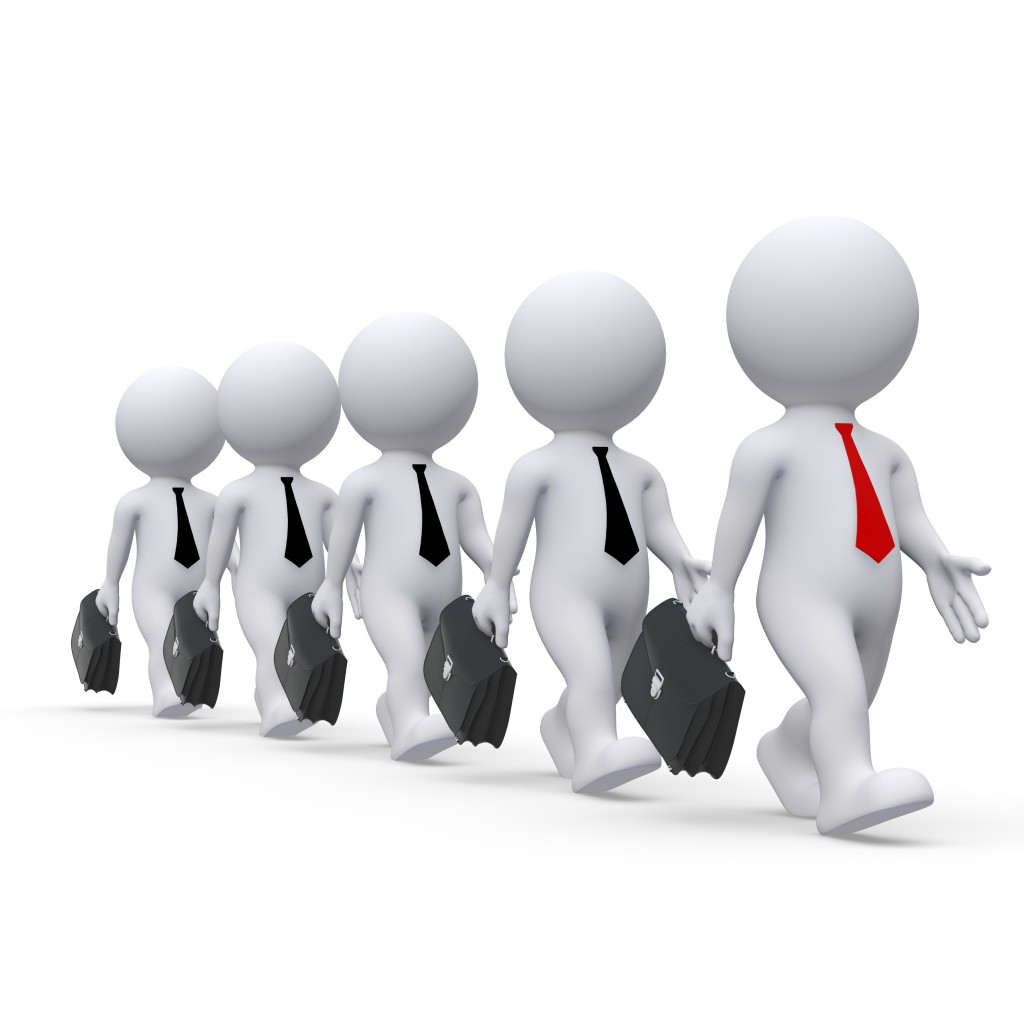 Кто не станет безработным к 2030 году?Умереть на наших глазах рискуют профессии переводчика и нотариуса. Зато в экономике появятся 25 новых отраслей. Среди них – транспортировка астероидов.(Источник информации: http://zautra.by, Фаина Наконечная)Изготовление и корректировка дронов, персонализированная (личная) медицина, конструирование нейросетей и виртуального мира, 3D–строительство – получат развитие к 2030 году, рассказал на Республиканском студенческом карьерном форуме аналитик программ Московской школы управления «Сколково» Дмитрий Судаков.Дмитрий Судаков, cоавтор проекта «Атлас новых профессий» Агентства стратегических инициатив. Атлас помогает понять, какие отрасли будут активно развиваться, какие в них будут рождаться новые технологии, продукты, практики управления и какие новые специалисты потребуются работодателям.Уже сейчас разрабатываются предпосылки к появлению таких сфер деятельности, как сотрудничество с искусственным интеллектом и транспортировка астероидов.– Есть элементы, которых очень мало на Земле. В основном редкоземельные элементы расположены в Китае, где законодательно запрещен их экспорт. А они ведь входят в состав практически всех современных гаджетов. На орбите Земли есть астероиды, на которых можно добывать редкие породы без запрета, – поясняет аналитик.Про что на самом деле Uber?Меняются основы экономики.– Например, WeChat – самый крупный китайский мессенджер в мире. Через него оплачивают покупки в интернет-магазинах, квартиры, наконец, дают друг другу деньги, – говорит Дмитрий Судаков. – Приходят такие технологии как блокчейн, которые построены на криптовалюте. Приходят «умные контракты», которым не нужен юрист.Мы наблюдаем развитие экономики доверия, когда продукт превращается в сервис.– Про что на самом деле Uber? Он не про сервис такси, а про то, что у меня есть машина и я могу поделиться пространством этой машины за деньги, – отмечает эксперт.	После того, как развитие этих технологий получит мировое распространение, уйдут из экономики более 60 профессий, считает он. Среди них: бухгалтер, референт, переводчик, турагент, нотариус.На их место придут специалисты, которые смогут применять в работе знания из нескольких сфер. Они и заполнят места в 25 новых отраслях, освоят более 180 новых профессий.– Например, появятся биоэтики, проектировщики «умных домов», координаторы образовательных онлайн-платформ, – прогнозирует один из создателей «Атласа новых профессий».Технологии растут лавинообразно	Пока вуз готовит кадры для экономики, она успевает убежать далеко вперед, считает Дмитрий Судаков. Масштаб и скорость распространения любых технологий нарастают лавинообразно.Раньше жизненный цикл технологий в устаревших теперь отраслях можно было предсказать на много лет вперед, что будет, и сколько понадобится специалистов. Но сегодня жизненный цикл технологий очень сократился, они успевают родиться и умереть за очень короткое время.	Например, электричеству понадобилось около 50 лет, чтобы войти в дом американской семьи. Телефону, радио – около 30. Для мобильного телефона понадобилось – 13 лет. Игра Pokemon GO появилась в июле 2016 года и к началу августа имели стомилионную аудиторию.Вторая тенденция – всеобщая глобализация– Например, бренд Nutella производится на всех континентах. Из Эквадора поставляют какао-бобы, в США производят ванилин, Малайзия готовит пальмовое масло. И все это для того, чтобы мы смогли намазать на кусочек белого хлеба эту шоколадную пасту, – рассказывает Дмитрий Судаков.Если говорить о сверхсложных вещах вроде космических ракет или боинга, то в их производстве участвует не менее 70 стран.	В то же время сегодня практически любой человек, способный рискнуть и придумать что-то новое, может стать конкурентом большой компании. Ведь он может найти для себя небольшую нишу и работать с ней. 20 лет назад о нем бы никто не узнал, но сегодня есть масса инструментов, чтобы выйти на своего потребителя.Границы между отраслями стираются	Одна из наиболее прорывных тем в современном мире – биотехнологии. Они возникли, когда инженеры стали приходить в медицину, приносить свои подходы, то, чего не было никогда ранее, благодаря чему отрасль кардинально изменилась.– Из-за того, что размываются границы между отраслями, нельзя быть сфокусированным на одном предмете, нужно стремиться расширять свои знания. Сейчас востребованы специалисты, которые имеют познания в разных отраслях, – убежден аналитик.В творческих профессиях люди всегда будут востребованыЧто нужно делать, чтобы в будущем чувствовать себя комфортно?– Нужно учиться работать в разных коллективах с большими объемами информации. Нужны навыки презентации, изложения мыслей, нужно учиться системно мыслить, нужно учиться – все время учиться – таков совет эксперта, который убежден, что творческие и связанные с работой с людьми профессии всегда будут востребованы.К примеру, с появлением интернет-банкинга мы перестаем ходить в банки. И такая профессия, как банковский операционист, постепенно отмирает. Нужны программисты, которые будут поддерживать банк в интернете. А вот шеф-повара отменить невозможно.Ресурсный центр по профориентацииПн.-пт. 8.30 – 17.00 (обед 13.00 – 13.30)тел. 30 83 90, факс 75 44 63,e-mail: resurscentre@uoggodtdim.byhttp://gomelpalace.byРегиональный центр тестирования и профориентации учащейся молодежиhttp://rct.gomel.by   тел.40 07 72, г.Гомель, пр.Октября 48, каб. 103 